Конспект урока по теме «Арифметическая прогрессия»Класс: 9 классТип урока: урок закрепления знанийФорма проведения урока: урок-соревнование "Числовой биатлон".Формируемые результаты:Предметные: формировать умение решать задачи на нахождение элементов арифметической прогрессии.Личностные: формировать умение планировать свои действия в соответствии с учебным заданием.Метапредметные: формировать умение соотносить свои действия с планируемыми результатами.Планируемые результаты: Обучающиеся научится решать задачи на нахождение элементов арифметической прогрессииОбъект изучения: Арифметическая прогрессия, разность арифметической прогрессии, рекуррентная формула арифметической прогрессии, формула n-го члена арифметической прогрессии.Материалы к уроку:Маршрутные листы (приложение 1);Карточки с заданиями (приложение 2, приложение 3, приложение 4, приложение 5, приложение 6);Разноцветные карточки, символизирующие цвета олимпийских колец;Листы бумаги (рисунок 1), клей.Организационная структура урокаПриложение 1Маршрутный листФамилия:_________________Оцени свой результат:"5" - 33 - 30 баллов;"4" – 29 - 24 баллов;"3" - 23 - 17 баллов;"2" - 16 и ниже.Итоговый результат:____________ Место: _____________Приложение 2Тест:Приложение 3Задание: Заполните таблицу. Найдите букву, соответствующую ответу и составьте слово. Буквы располагайте в порядке расположения примеров в таблице.Например: Карточка 1: (Ответ: быстрота)Заполните таблицу:Ключ:Аналогично можно составить таблицы, в которых ответом могут получиться слова - терпение, ловкость, упорство, воля и труд.Приложение 4Задание: Выполните задание с карточки. Каждое задание соответствует 1 выстрелу. Время на выполнение заданий ограничено. Максимальное количество времени, которое Вы можете потратить  на данный этап, составляет 5 минут. После выполнения задания, проверьте сколько мишеней Вы смогли закрыть.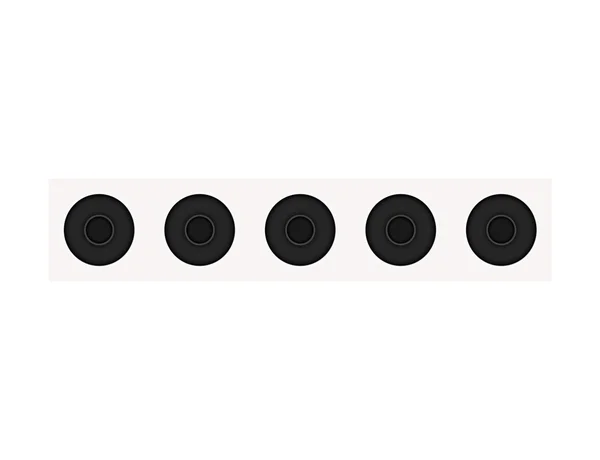 Задание:1. Дана арифметическая прогрессия:  Найдите сумму первых десяти её членов.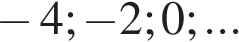 2. Дана арифметическая прогрессия   Найдите сумму первых десяти её членов.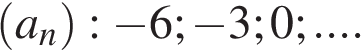 3. Арифметическая прогрессия задана условиями:  . Найдите сумму первых 19 её членов.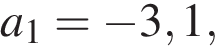 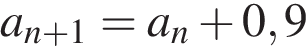 4. Найдите сумму всех положительных членов арифметической прогрессии 11,2; 10,8; …5. Найдите сумму всех отрицательных членов арифметической прогрессии –7,2; –6,9; …Приложение 5Задание: Выполните задание с карточки. Каждое задание соответствует 1 выстрелу. Время на выполнение заданий ограничено. Максимальное количество времени, которое Вы можете потратить  на данный этап, составляет 5 минут. После выполнения задания, проверьте сколько мишеней Вы смогли закрыть.Задание:1. Дана арифметическая прогрессия   Найдите  .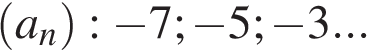 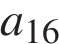 2. Арифметическая прогрессия  задана формулой n-го члена  и известно, что . Найдите пятый член этой прогрессии.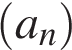 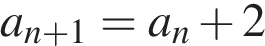 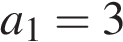 3. В арифметической прогрессии    известно, что  . Найдите четвёртый член этой прогрессии.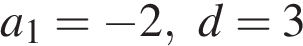 4. Арифметическая прогрессия (an) задана условиями: a1 = 3, an + 1 = an + 4. Найдите a10.5. Записаны первые три члена арифметической прогрессии: 20; 17; 14. Какое число стоит в этой арифметической прогрессии на 91-м месте?Приложение 6Обучающиеся в паре решают задания,  напечатанные на карточках разного цвета (синий, черный, желтый, красный, зеленый). Располагают получившиеся ответы в порядке возрастания и приклеивают их на лист бумаги (рисунок 1), вывешивают его на доске. Если ответы расположены, верно, то должны получиться пять олимпийских колец (рисунок 2).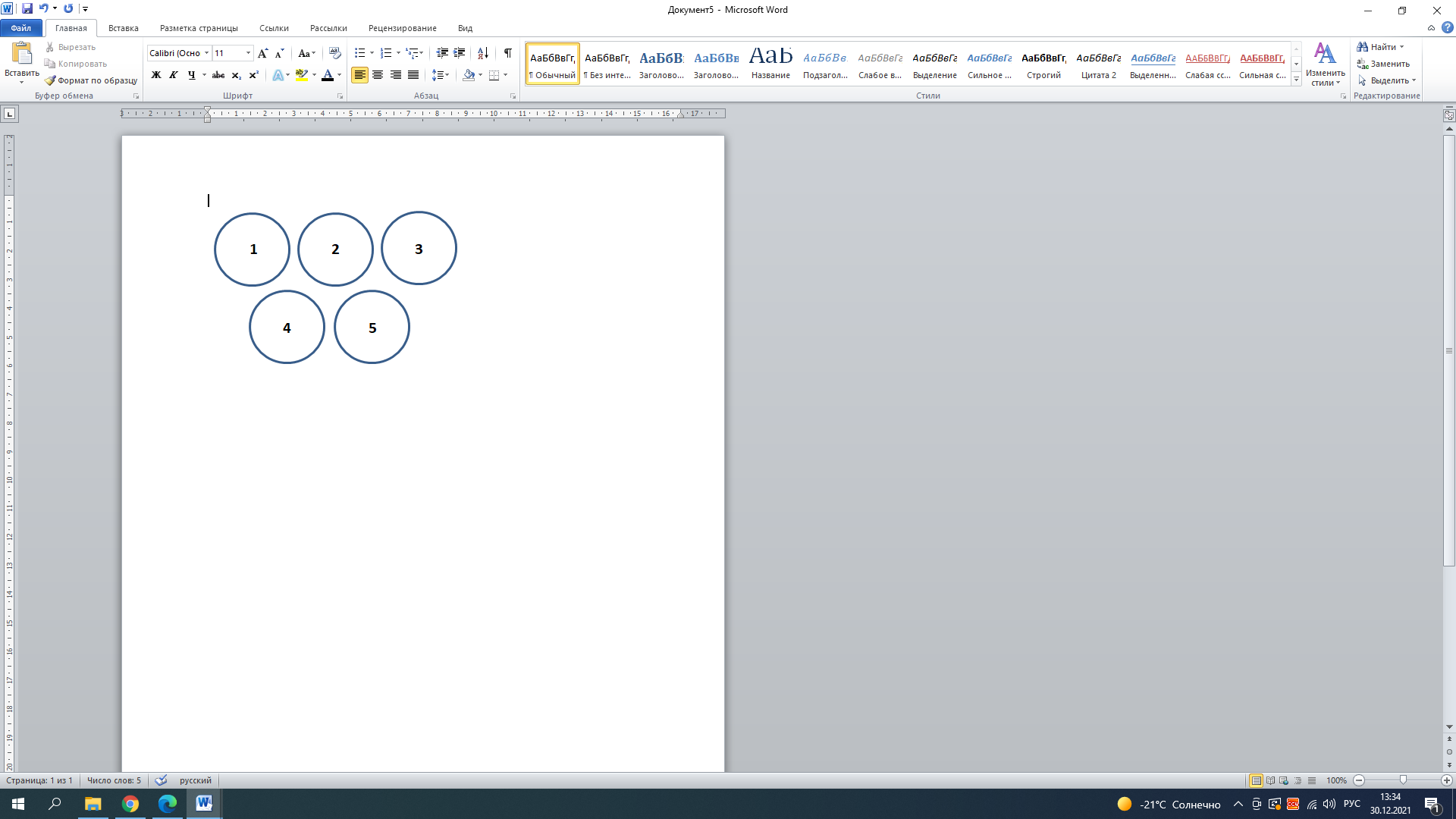 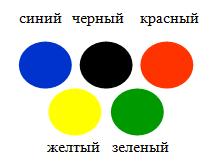                                              Рисунок 1                       Рисунок 2Приложение 7Справочная информацияБиатлон – зимний олимпийский лыжный вид спорта, сочетающий в себе лыжную гонку со стрельбой из винтовки.  Прародителем биатлона принято считать охоту на лыжах, распространенную у многих северных народов. Данный факт подтверждают наскальные изображения возрастом 5000 лет найденные в Норвегии. Впервые, в 1767 году, пограничники на шведско-норвежской границе устроили соревнования, отдаленно напоминающие биатлон. Участники, спускаясь со склона средней крутизны, должны были попасть из ружья в конкретную мишень на расстоянии 40-50 шагов.  На Зимних Олимпийских Играх в Шамони в 1924 году провели первые в истории «соревнования военных патрулей» – вид спорта очень похожий на современный биатлон. В 1954 году Международный олимпийский комитет официально признал биатлон видом спорта, а 17 ноября 1956 года Международной федерацией современного пятиборья были одобрены правила проведения современных биатлонных соревнований. Правила биатлонаУчастники гонки стартуют по команде судьи. В зависимости от дисциплины, старт может быть общим или раздельным (спортсмены стартуют через установленные интервалы). После прохождения определенной дистанции спортсменов ждет стрельба по мишеням. В случае промаха по мишеням, спортсмен наказывается прохождением штрафных кругов или просто получает штрафное время. В ходе гонки спортсменам запрещено: срезать круги, игнорировать штрафные круги, оказывать умышленное физическое воздействие на других спортсменов. Победителем гонки становится биатлонист, показавший лучшее время на дистанции. Этапы гонкиСпортсмены используют свободный стиль передвижения на лыжах. В зависимости от гонки спортсмены могут произвольно занимать стрелковые коридоры (спринте или гонка) или же строго по порядку (персьют, гонка и спринт с групповым стартом), начиная с первого свободного. В масстарте на первом огневом рубеже спортсмен производит стрельбу из стрелкового коридора, номер которого соответствует его стартовому номеру. В эстафетах стрелковый коридор определяется стартовым номером команды. Во всех видах гонок, кроме эстафеты, на каждом огневом рубеже у биатлониста в распоряжении 5 выстрелов. В эстафете можно использовать 3 дополнительных патрона на каждом рубеже. Положения при стрельбе в биатлонеПри стрельбе из положения «лежа» спортсмены должны следовать следующим правилам: винтовка может касаться только рук, плеч и щеки спортсмена. Внутренняя сторона руки (ладонь), которая поддерживает винтовку, должна быть явно поднята от поверхности земли (снежного покрова). Положение «стоя» Спортсмены стоят без какой-либо поддержки; только руки, плечи, щека и грудь (сторона, соответствующая плечу) могут касаться винтовки; рука, держащая винтовку, может упираться в грудь или  бедро. Источник: http://ru.sport-wiki.org/vidy-sporta/biatlon/Список источников:1.  Алгебра: 9 класс: учебник/ А.Г. Мерзляк, В. Б. Полонский, М.С. Якир; под ред. В.Е. Подольского. – 4-е изд., стереотип.- М.: Вентана – Граф, 2020;2. Алгебра: 9 класс: методическое пособие/ Е.В. Буцко, А.Г. Мерзляк, В. Б. Полонский, М.С. Якир. – 3-е изд., стереотип. – М.: Вентана-Граф, 2019;3. Математика. ОГЭ-2022. 9-й класс. Тематический тренинг: учебно-методическое пособие/ под ред. Ф.Ф. Лысенко, С.Ю. Кулабухова. – Ростов н/Д: Легион – М, 2021;4. ОГЭ. Математика: типовые экзаменационные варианты: 36 вариантов/ под ред. И.В. Ященко. – М.: Издательство «Национальное образование», 2020.Этапы проведения урокаФорма организации учебных действийЗадания для обучающихся, выполнение которых приведет к достижению планируемых результатовДеятельность учителяДеятельность обучающихсяОрганизационный этапФронтальнаяУчитель приветствует обучающихся.Постановка формируемых результатов и задач урока. Мотивация учебной деятельности обучающихся.ФронтальнаяУчитель задает вопрос:Какой вид зимнего спорта активно развивается в нашем Ханты - Мансийском автономном округе? (Биатлон).Мы с вами сегодня проведем урок в форме соревнования под названием "Числовой биатлон". Каждый из вас сегодня будет спортсменом, участвующем в соревновании, а я буду вашим тренером.Рассказывается о биатлоне, и перечисляются этапы соревнования (приложение 7). (Каждому обучающемуся выдается маршрутный лист (приложение 1)).Заполняют маршрутный листАктуализация знаний(«Допинг контроль»)ИндивидуальнаяПриложение 2Но прежде чем мы перейдем к соревнованию давайте, посмотрим, с какими же знаниями вы сегодня пришли на урок т.е. проведем "ДОПИНГ - КОНТРОЛЬ".Эпиграфом данного этапа будут слова Ф. Бэкона: "Мы столько можем, сколько знаем".Выполняют тест и ответы проверяют по ключу.Закрепление изученного материала(«Лыжная гонка», «Стрельба из положения стоя», «Стрельба из положения лежа», «Предфинишная гонка»)ИндивидуальнаяПриложение 3Перед стартом, я как тренер дам некоторые советы по прохождению этапов соревнования.Наставление тренера: Вспоминаем определение арифметической прогрессии и формулы которые нам пригодятся при решении задач на нахождение элементов арифметической прогрессии. Начинаем наше соревнование: Первый этап соревнования - "Лыжная гонка":Эпиграф данного этапа: "Скорость нужна, а поспешка вредна" (Русская народная пословица).Давайте посмотрим, какими же качествами должен обладать спортсмен, чтобы победить на соревнованиях? Для этого вы выполняете задание на карточках (приложение 3).Выполняют задания на карточкеЗакрепление изученного материала(«Лыжная гонка», «Стрельба из положения стоя», «Стрельба из положения лежа», «Предфинишная гонка»)ИндивидуальнаяПриложение 4Переходим ко второму этапу соревнования -  "Стрельба из положения стоя"Эпиграф данного этапа: "Каждый воин должен понимать свой маневр" (А.В. Суворов).Теперь проверим вашу меткость. Вы производите выстрелы по мишени, работая со следующим заданием (приложение 4).Выполняют задания на карточкеЗакрепление изученного материала(«Лыжная гонка», «Стрельба из положения стоя», «Стрельба из положения лежа», «Предфинишная гонка»)ИндивидуальнаяПриложение 5Третий этап соревнования - "Стрельба из положения лежа"Эпиграф: "Мало знать, надо и применять. Мало хотеть, надо и делать" (И. Гете)Выполняют задание с карточкиРабота в пареПриложение 6Четвертый этап соревнования -  "Предфинишная борьба"Эпиграф "Знание есть сила, сила есть знание". (Фрэнсис Бэкон)Обучающиеся в паре решают задания с карточек, располагают ответы, написанные на цветных карточках в порядке возрастания и, приклеивают их на лист бумаги (рисунок 1), вывешивают его на доске. Если числа расположены верно, то должны получиться пять олимпийских колец. (рисунок 1)Выполняют задание с карточкиРефлексия учебной деятельности на уроке. Подведение итога урока.ИндивидуальнаяОтветьте на вопросы устно:Достигли ли вы цели урока?Что помогало и что мешало при выполнении заданий?Какое задание вам показалось самым трудным?Если своей работой на уроке был (а):Доволен(а) поднимите левую рукуНе совсем доволен(а), по поднимите правую рукуЯ не доволен(а), то поднимите обе рукиОцените свой результат работы на уроке "5" - 33 - 30 баллов"4" – 29 - 24 баллов"3" - 23 - 17 баллов"2" - 16 и нижеОпределяются победители.Отвечают на вопросы, оценивают свой результат.Информация о домашнем заданииИтог урока: Закончить урок я хочу русской народной пословицей: "От знаний уйдешь - в хвосте пойдешь.Записывают домашнее задание№Название этапаКоличество заработанных баллов1"Допинг-контроль"2"Лыжная гонка"3"Стрельба из положения стоя"4"Стрельба из положения лежа"5"Финишная гонка"№ВопросВарианты ответов1Функция, заданная на множестве натуральных чисел, называетсяа) прогрессией;б) последовательностью;в) уравнением;г) неравенством;2Формулу, выражающую любой член последовательности, начиная с некоторого, через предыдущие называюта) записью;б) рекуррентной;в) функцией;г) уравнением.3Какой член последовательности следует за членом аn+1а) аn;б) аn-1; в) аn+2;г) аn+3.4Вставьте пропущенное:  (аn) – арифметическая прогрессия, аn+1 = …+dа) аn-1;б) аn;в) аn+2;г) аn+3.5(а…) – арифметическая прогрессия. Запишите формулу n-го члена через а1 и dа) an=a1+(n-1)*d;б) an=a1+n*d;в) an=a1-(n-1)*d;г)  an=a1-n*d.6Дано: :(аn), а1 = 20, d = 3. Найти: а5а) 12; б) 32; в) 25; г) другой ответ.7Найдите сумму первых восьми членов арифметической прогрессии, если а1= -17  d=6а) 26; б) 32; в) 30; г) другой ответ.8Найти сумму первых ста членов арифметической прогрессии аn = 2n + 3а) 5400;б) 5000;в) 5200;г) 5100.9Найти пятнадцатый член арифметической прогрессии 3; 7;…а) 59; б) 98; в) 63;                              г) другой ответ.10Запишите формулу члена арифметической прогрессии 1; 4; 7; 10;…а) аn = n2; б) аn = 3n - 2; в) аn = 3n+1;                г) другой ответ.№ п/п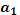 dn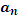 132524- 173- 2364- 52851,2356- 1,5- 277-5288236АЫОРТСБУИ17-2-13,513,29131128Цвет карточкиЗаданияОтветКрасный1.  (an) - арифметическая прогрессия, а1=5,   a2=11,   d=?1) -6          2) 16         3) 6          4) 553) 6Желтый2. Дана арифметическая прогрессия: 0; 4;… Найти  a3=?1) -8          2) 8         3) 4         4) -4 2) 8Синий3.  Дана арифметическая прогрессия, a1=1, d= -5. Найти  a10=? 1) - 4          2) -44        3) 44         4) -62) – 44Зеленый4. Дана арифметическая прогрессия, a1= 3, a7 = 9. Найти  S7 =?1) 27          2) 12        3) -42         4) 424) 42Черный5.  Дана арифметическая прогрессия, a1=0,4; d= -1. Найти  S5 =?1) -8          2) -7        3) 8         4) 71) -8